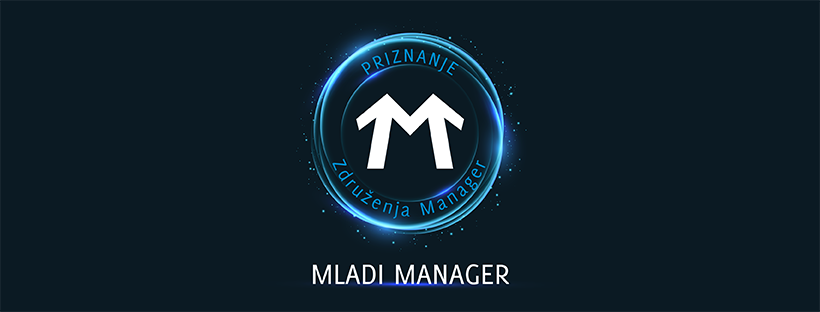 Sekcija mladih managerjev objavlja razpis za priznanje  
Mladi manager/ka 2023S priznanjem Mladi manager/ka na zemljevid slovenskega managementa postavljamo mlade, uspešne, perspektivne in prodorne managerje in managerke. Izpostavljamo stanovske kolege in kolegice, ki so že na samih začetkih svoje managerske poti prepoznani po odličnosti vodenja. Nagrajujemo izjemne posameznike in posameznice, ki s prvimi koraki že uspešno gradijo zaupanje in spoštovanje tako v širšem prostoru kot znotraj svojega kolektiva. Prepoznavamo mlade vzornike in vzornice, ki svoje poslovne rezultate in uspehe gradijo na najvišjih standardih trajnostnega voditeljstva.Na razpis (se) lahko prijavijo oz. prijavite kandidatke in kandidate, ki izpolnjujejo naslednje pogoje:član/ica poslovodstva podjetja (po ZGD) in je na trenutnem delovnem mestu vsaj dve leti; starost: do vključno 40 let v letu, za katerega se podeljuje priznanje; podjetje, iz katerega prihaja kandidat/ka, posluje stabilno;podjetje, iz katerega prihaja kandidat/ka, ima sedež v Sloveniji;kandidatov oz. kandidatkin način vodenja je skladen s kodeksom etike Združenja Manager.Komisija presoja trajnostno delovanje, inovacijsko uspešnost, voditeljske veščine kandidata oz. kandidatke, zahtevnost vodenja, finančno uspešnost, trženjsko uspešnost, odnos do deležnikov in etično delovanje.Izbor finalistk in finalistov za priznanje Mladi manager leta poteka v treh fazah. Komisija v prvi fazi izbora na podlagi presoje posameznih področij poslovanja in vodenja v nadaljnji postopek povabi do deset kandidatov. V drugi fazi komisija izbere ožji krog kandidatov in jih povabi na osebni intervju. Na podlagi intervjujev in upoštevajoč vse segmente poslovanja družb ter kandidatovih/kandidatkinih voditeljskih veščin, komisija izbere tri finaliste oz. finalistke za priznanje, ki jih predstavi javnosti. Finalisti se javnosti predstavijo v okviru srečanja sekcije mladih managerjev. O prejemniku / prejemnici priznanja poleg komisije glasuje tudi širša javnost ter udeleženci Januarskega srečanja Združenja Manager. Glasovi članov komisije predstavljajo 70 % vrednosti končne uvrstitve, 20 % prispevajo udeleženci Januarskega srečanja, 10 % pa lahko prispeva širša javnost. Komisija pred končnim glasovanjem prouči tudi odnos med organizacijo in posameznikom, ki se meri v okviru projekta Zlata nit. Priznanje bo podeljeno na Januarskem srečanju 2024. Nominacija za priznanjeMladi manager/ka 2023Predlagatelj/ica kandidature: Ime in priimek: Podjetje: Kontakt (telefon in e-naslov):V/Na, dne: Po prejemu kandidature bomo kandidatu / kandidatki poslali podroben vprašalnik, ki je pogoj za obravnavo na komisiji za izbor. Komisija bo na podlagi pridobljenih vprašalnikov podjetij, v nadaljnji izbor povabila do deset kandidatov, na osebni pogovor pa ožji izbor oseb. Na podlagi strokovne analize, pridobljenih vprašalnikov ter na podlagi osebnih intervjujev, bo komisija izbrala tri finaliste oz. finalistke za priznanje. Prijavo pošljite na e-naslov: klaudia.javornik@zdruzenje-manager.si. Dodatne informacije na spletni strani ali na T: 01/58 98 585.Rok za oddajo nominacije je 10.10. 2023Ime in priimek nominiranca / nominiranke:Naziv podjetja: Naslov: Tel. in e-naslov: Funkcija oz. delovno mesto: Krajša utemeljitev nominacije:Kandidat/ka izpolnjuje razpisne pogoje:  DA / NE